Colegio San Manuel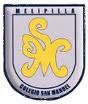 		Asignatura: Historia, Geografía y Ciencias Sociales 		Profesor: Carolina Bustamante Maldonado 		Curso: 2° año básico GUÍA N° 5 HISTORIAY GEOGRAFÍA y Cs SOCIALES 2°AÑO NOMBRE: ______________________________________________FECHA ENTREGA FINAL: 29 mayo 2020Actividades a realizar: Registra en tu cuaderno  los conceptos que están en la página 28 correspondiente a Recurso 1 elementos del paisaje: Los elementos naturales y elementos culturales, realiza el dibujo de la misma página, enviar foto. Leer página 29.De las páginas 30 y 31 los paisajes de Chile, en hoja nueva colocar el título, de la zona, la descripción y luego el dibujo correspondiente (una hoja por cada zona) se de debe copiar la información *Enviar las imágenesRealizar  maqueta de  alguna zona de nuestro país : zona norte, centro, sur o isla de pascua. Las medidas deben ser del porte de block medium, se puede reutilizar cartón piedra u otro elemento para la base, en lo posible debe ser hecha con materiales reciclados y representar tanto como: los elementos naturales y culturales de cada zona (enviar foto) se evaluará : creatividad, contenido acorde al tema limpieza y puntualidad, fecha de entrega máxima 12 junio. Te envío al unos ppt con paisajes de cada zona para que los veas y puedas sacar ideas.Para complementar  más tus conocimientos  acerca de este contenido vea estos link:https://www.youtube.com/watch?v=EpQ-X1ZB8Lk         Mana un niño Rapa Nui | Serie Pichintún     https://www.youtube.com/watch?v=n9APr2LsCwI         Florencia una niña Rapa Nui | Serie Pichintún   https://www.youtube.com/watch?v=_kX3OOxXb0g Nahuel un niño cuasimodistaSeriePichintún(centro)https://www.youtube.com/watch?v=tMU23v9eE0kEmilia , una niña de AricaPichintún (norte)https://www.youtube.com/watch?v=8f4-uoXAa6UPichintún: Flavio, un niño chilote (sur)ACTIVIDAD:LOCALIZANDO CHILE EN EL MUNDO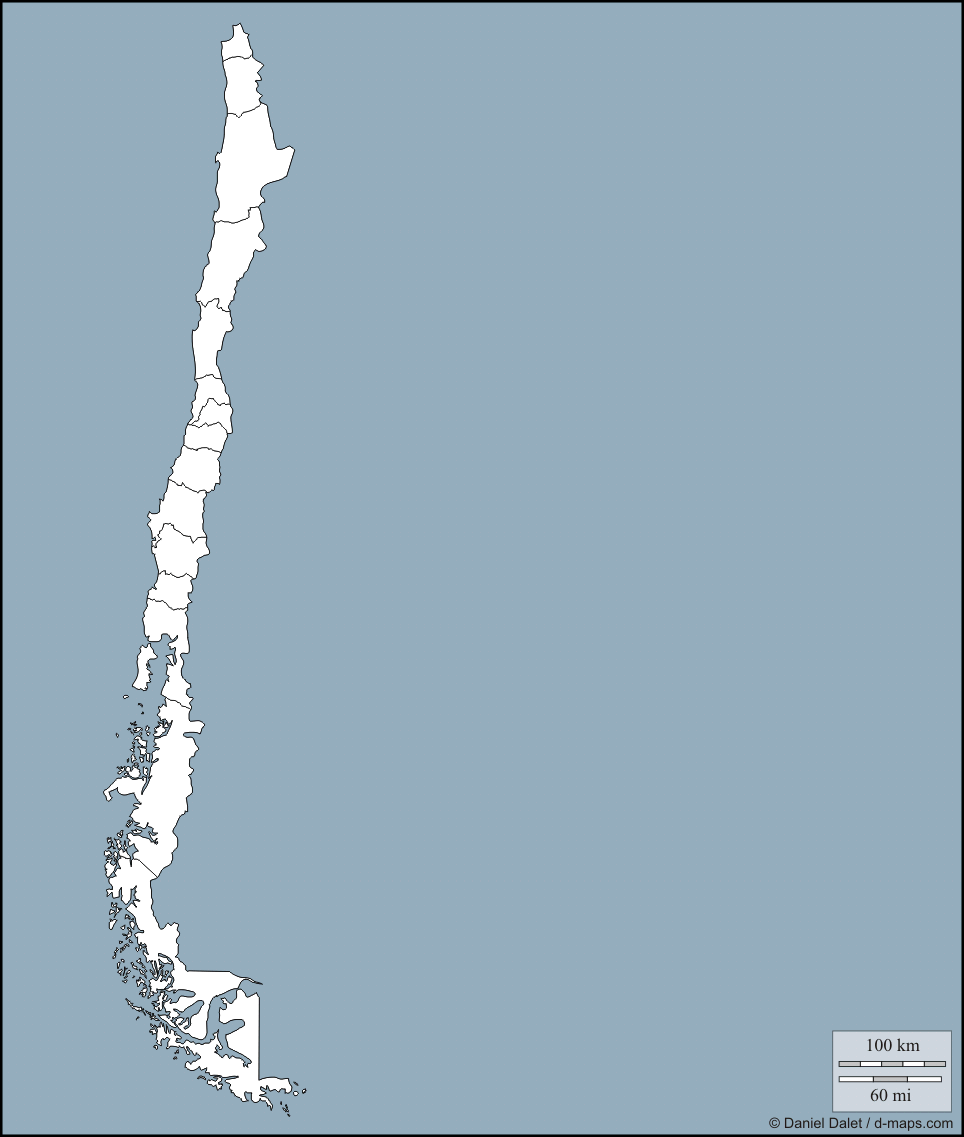 Como ya lo ha estudiado antes, éste es un mapa de nuestro país, Chile ¿lo recuerda? ¿En qué región de nuestro país vive?  Píntela de color rojo y escriba el nombre._________________________________________________________¿Cuál es el nombre de la capital de su región?________________________________________________________Éste es un mapa de AMÉRICA DEL SUR. ¿Reconoce dónde está Chile? Píntelo de color rojo.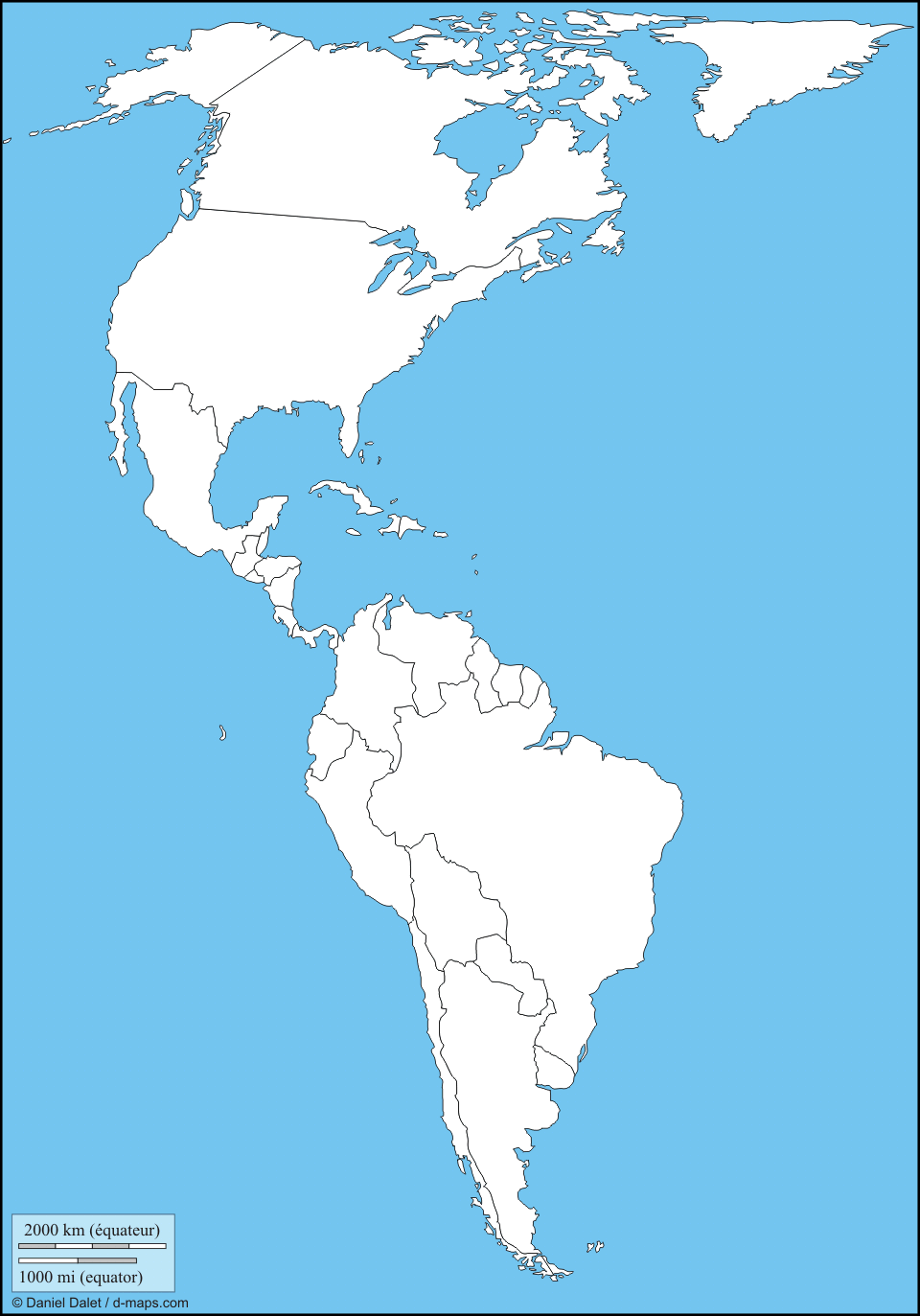 Observe esta Rosa de los Vientos y complete la oración.Chile tiene a su ______________ al Océano Pacífico.Chile se encuentra al _________ de América del Sur.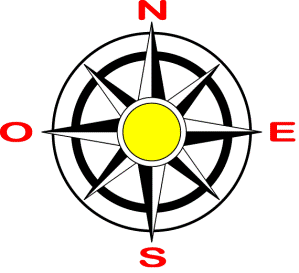 Ahora observe el mapa de América. ¿Dónde se ubica América del Sur? Enciérrelo en un círculo.¿Puede encontrar nuestro país? Píntelo de color rojo.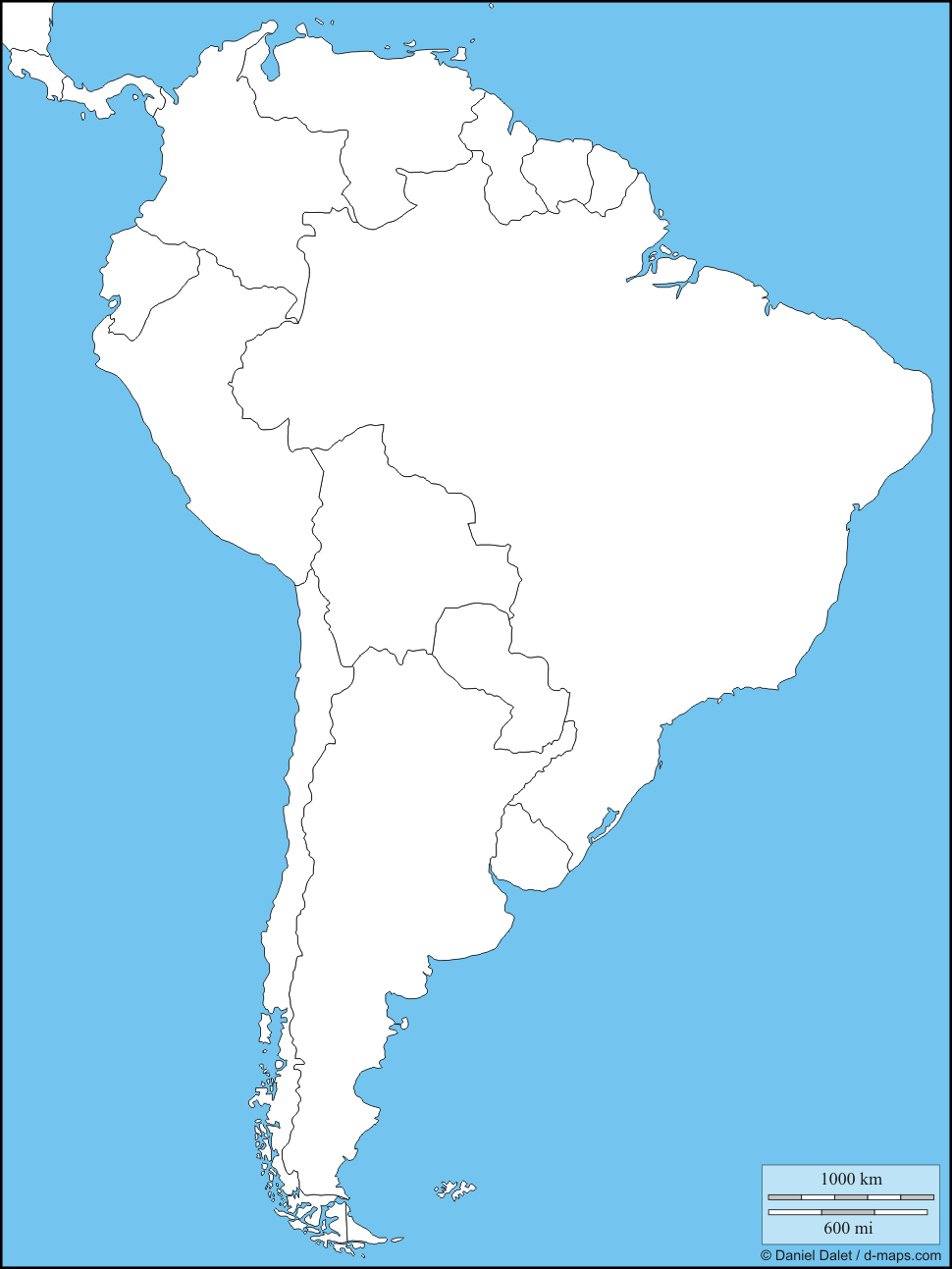 Este mapa ¡es de todo el mundo! ¿Puede encontrar a nuestro largo país en él? Píntelo nuevamente de color rojo.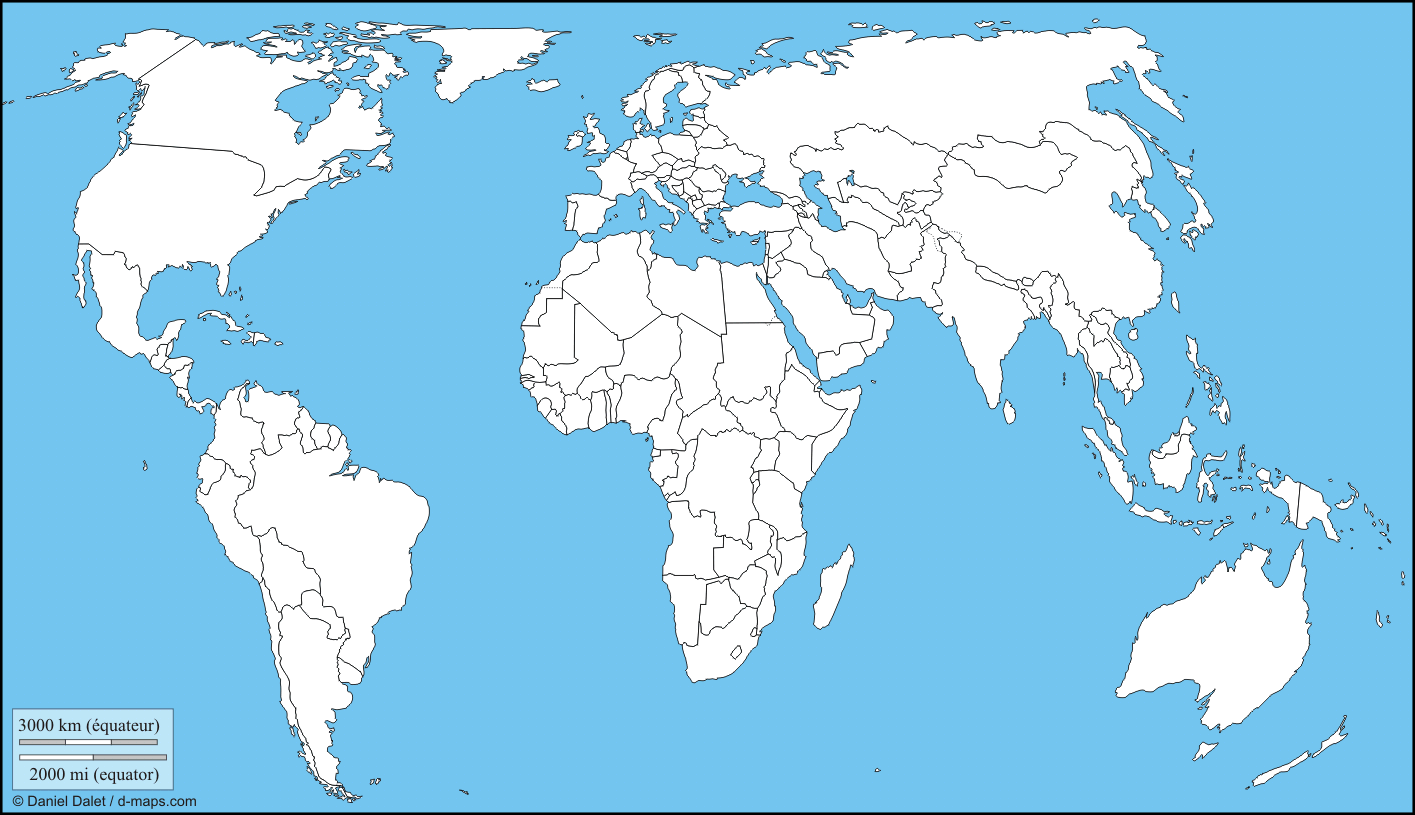 ¿Y este mapa? ¿De qué será? También representa el mundo, pero está centrado en el Océano Pacífico. ¿Dónde se ubica nuestro país? ¡Píntelo!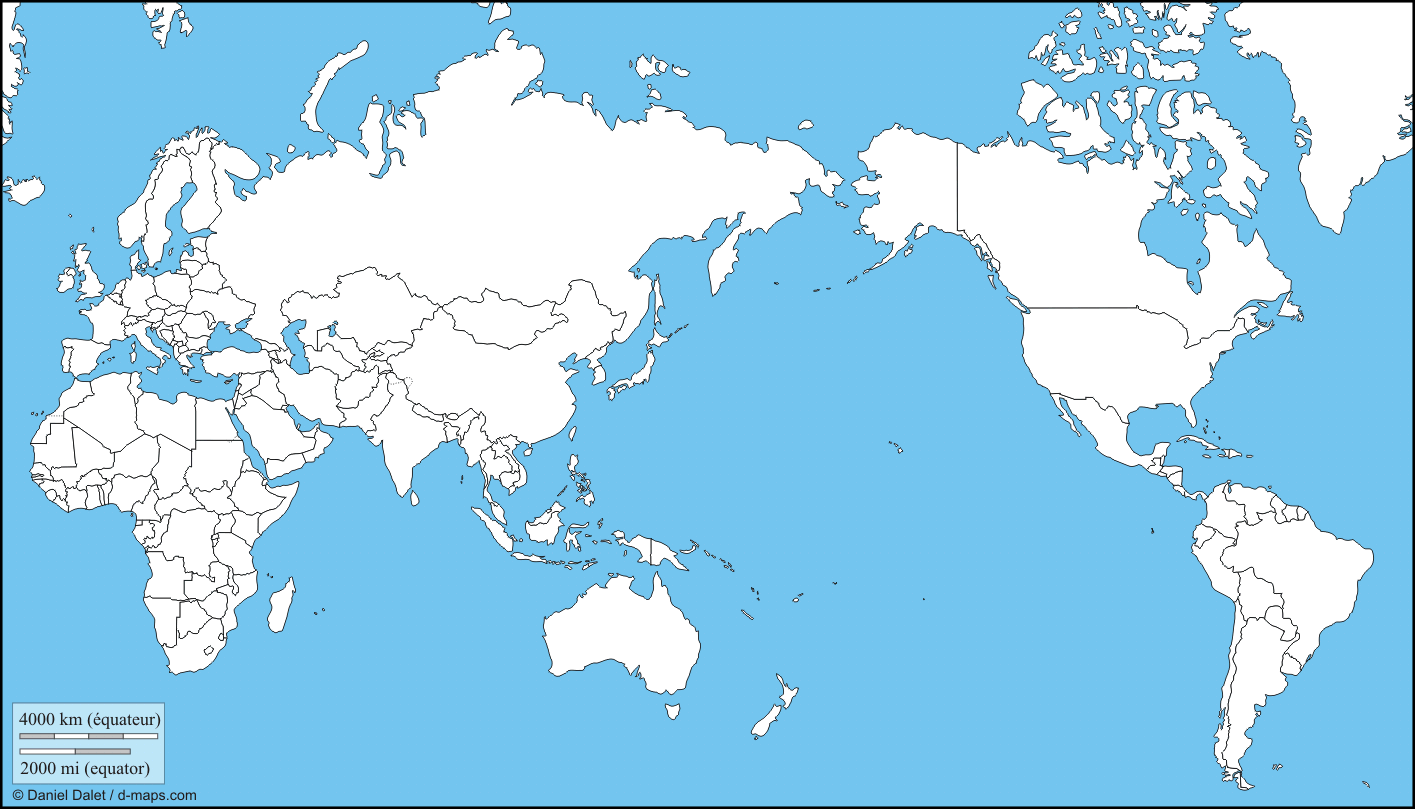 Completa estos tiket de salida, no es necesario enviar fotosOBJETIVOS DE APRENDIZAJE:Conocer paisajes que existen en ChileHABILIDADES / DESTREZAS:Leer y comunicar información geográfica através de distintas herramientasINDICACIONES GENERALES:-Pide ayuda a un adulto para realizar este trabajo.-Busca un lugar tranquilo y luminoso para disponerte a trabajar. -Emplea lápiz grafito y de colores si es necesario.-Una vez finalizada la guía archívala para mostrársela a tu profesora cuando se reinicien las clases y enviar imagen , foto  del trabajo realizado a correo :carobustamante.sanmanuel@gmail.comCon los siguientes datos: nombre alumno guía n° y cursoINDICACIONES GENERALES:-Pide ayuda a un adulto para realizar este trabajo.-Busca un lugar tranquilo y luminoso para disponerte a trabajar. -Emplea lápiz grafito y de colores si es necesario.-Una vez finalizada la guía archívala para mostrársela a tu profesora cuando se reinicien las clases y enviar imagen , foto  del trabajo realizado a correo :carobustamante.sanmanuel@gmail.comCon los siguientes datos: nombre alumno guía n° y curso